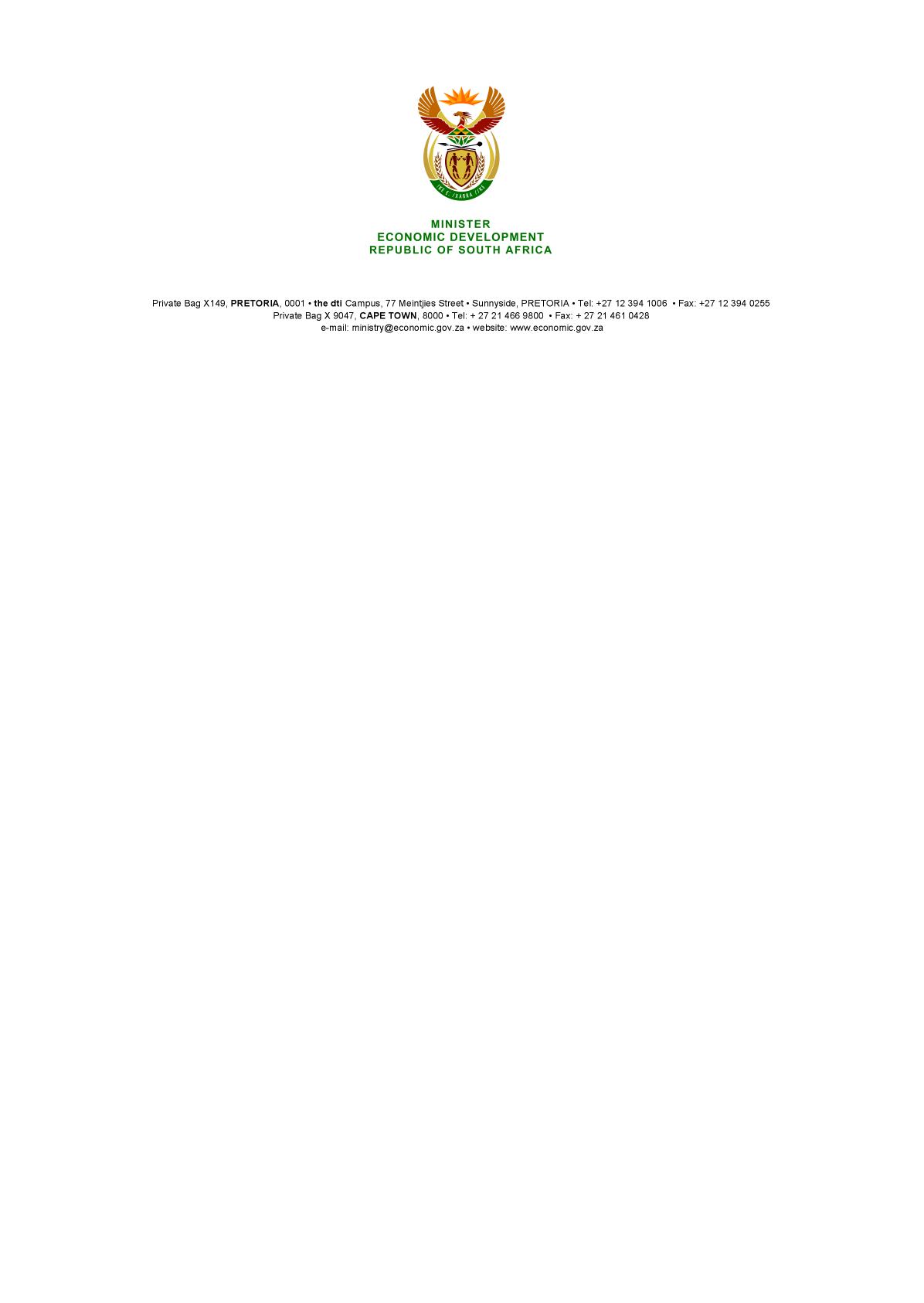 NATIONAL ASSEMBLYWRITTEN REPLYPARLIAMENTARY QUESTION 2097 DATE OF PUBLICATION: 15 June 2018    Dr M J Cardo (DA) to ask the Minister of Economic Development: (a) What number of law firms has the Competition Commission briefed regarding cartel cases since 1 January 2017, (b) what is the name of each firm, (c) with regard to what number of cases has each specified firm been briefed and (d) what was the cost to the Competition Commission in each instance? NW2251EReply: I have been advised by the Competition Commission that since 1 January 2017, nine law firms have been briefed on cartel cases, at a cost to date of R16 600 363. Details on law firms and number of cases can be found below.-END-Law firms briefedNumber of casesAmount paid per law firmNdzabandzaba Attorneys7 casesR 10 519 266Ndobela Lamola Incorporated4 casesR 567 736KBK Attorneys1 caseR 114 244Mokwana Attorneys3 casesR 1 062 232Mogaswa Incorporated Attorneys3 casesR 1 266 873Tiyani Vukeya Attorneys 1 caseR 83 215Morare Thobejane Incorporated5 casesR 1 074 747Le Roux & Du Plessis Attorneys Inc. 1 case R 1 650 734Madlanga & Partners Inc.1 caseR 261 316